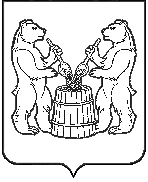 АДМИНИСТРАЦИЯ МУНИЦИПАЛЬНОГО ОБРАЗОВАНИЯ«УСТЬЯНСКИЙ МУНИЦИПАЛЬНЫЙ РАЙОН»АРХАНГЕЛЬСКОЙ  ОБЛАСТИПОСТАНОВЛЕНИЕот 01 июля 2019 года  № 801р.п. Октябрьский Об утверждении административного регламента предоставления муниципальной услуги по выдаче градостроительных планов земельных участков на территориях сельских поселений, входящих в состав муниципального образования «Устьянский муниципальный район» Архангельской областиВ соответствии со статьей 13 Федерального закона от 27 июля 2010 года № 210-ФЗ «Об организации предоставления государственных и муниципальных услуг», статьей 57.3 Градостроительного кодекса Российской Федерации, подпунктом 4 пункта 2 статьи 7 областного закона от 2 июля 2012 года № 508-32-ОЗ «О государственных и муниципальных услугах в Архангельской области и дополнительных мерах по защите прав человека и гражданина при их предоставлении», администрация муниципального образования «Устьянский муниципальный район»  ПОСТАНОВЛЯЕТ: 1. Утвердить прилагаемый административный регламент предоставления муниципальной услуги по выдаче градостроительных планов земельных участков на территориях сельских поселений, входящих в состав муниципального образования «Устьянский муниципальный район» Архангельской области (далее – административный регламент).2. Установить, что положения административного регламента в части, касающейся предоставления муниципальной услуги через многофункциональный центр предоставления государственных и муниципальных услуг и (или) привлекаемые им организации, применяются со дня вступления в силу соглашения о взаимодействии между администрацией муниципального образования «Устьянский муниципальный район» и многофункциональным центром предоставления государственных и муниципальных услуг и в течение срока действия такого соглашения.Установить, что в случаях, предусмотренных соглашением о взаимодействии между администрацией муниципального образования «Устьянский муниципальный район» и многофункциональным центром предоставления государственных и муниципальных услуг, административные действия, связанные с межведомственным информационным взаимодействием, предусмотренные административным регламентом, осуществляются уполномоченными работниками многофункционального центра предоставления государственных и муниципальных услуг и (или) привлекаемых им организаций. В этих случаях данные административные действия, предусмотренные административным регламентом, муниципальными служащими администрации муниципального образования «Устьянский муниципальный район» не осуществляются.3. Установить, что положения административного регламента в части, касающейся предоставления муниципальной услуги через Архангельский региональный портал государственных и муниципальных услуг (функций) и Единый портал государственных и муниципальных услуг (функций), применяются со дня вступления в силу соглашения об информационном взаимодействии между администрацией муниципального образования «Устьянский муниципальный район» и  министерством связи и информационных технологий Архангельской области и в течение срока действия такого соглашения.4. Признать утратившим силу постановления администрации муниципального образования «Устьянский муниципальный район» от 31 июля 2017 года № 815, от 10 апреля 2018 года № 409, от 25 мая 2018 года № 619, от 04 сентября 2018 года № 1011.5. Настоящее постановление подлежит официальному опубликованию в муниципальном вестнике «Устьяны» и размещению на официальном сайте администрации муниципального образования «Устьянский муниципальный район» в сети «Интернет». 6 . Настоящее постановление вступает в силу после его официального опубликования. Глава муниципального образования                                                  А.А. ХоробровУтвержден постановлением администрации муниципального образования «Устьянский муниципальный район» от 01 июля 2019 года№ 801АДМИНИСТРАТИВНЫЙ РЕГЛАМЕНТпредоставления муниципальной услуги по выдаче градостроительных планов земельных участков на территориях сельских поселений, входящих в состав муниципального образования «Устьянский муниципальный район» Архангельской областиI. Общие положения1.1. Предмет регулирования административного регламентаНастоящий административный регламент устанавливает порядок предоставления муниципальной услуги по выдаче градостроительных планов земельных участков, расположенных на территории сельских поселений муниципального образования «Устьянский муниципальный район» (далее – муниципальная услуга), и стандарт предоставления муниципальной услуги, включая сроки и последовательность административных процедур и административных действий администрации муниципального образования «Устьянский муниципальный район» в лице Управления строительства и инфраструктуры  (далее – местная администрация, управление строительства и инфраструктуры) при осуществлении полномочий по предоставлению муниципальной услуги.2. Предоставление муниципальной услуги включает в себя следующие административные процедуры:1) регистрация запроса заявителя либо выдача уведомления об отказе в приеме документов, необходимых для предоставления муниципальной услуги;2) рассмотрение вопроса о выдаче градостроительного плана земельного участка;3) выдача заявителю результата предоставления муниципальной услуги.3. К административным процедурам, исполняемым многофункциональным центром предоставления государственных и муниципальных услуг и (или) привлекаемыми им организациями (далее – МФЦ), относятся:1) прием и регистрация запроса и документов, поданных лично для предоставления муниципальной услуги;2) получение решения о предоставлении муниципальной услуги;3) уведомление заявителя о принятом решении, выдача заявителю результата предоставления муниципальной услуги.1.2. Описание заявителей при предоставлениимуниципальной услуги4. Заявителями при предоставлении муниципальной услуги являются физические или юридические лица, являющиеся правообладателями земельных участков.5. От имени организаций (юридических лиц), указанных в пункте 4 настоящего административного регламента, вправе выступать:руководитель организации при представлении документов, подтверждающих его полномочия;представитель организации при представлении доверенности, подписанной руководителем организации или иным уполномоченным на это лицом в соответствии с законом и учредительными документами организации.От имени физических лиц, указанных в пункте 4 настоящего административного регламента, вправе выступать:представитель физического лица при представлении доверенности, подписанной физическим лицом и оформленной в соответствии с гражданским законодательством;законный представитель физического лица (если последний не полностью дееспособен) при представлении документов, подтверждающих права законного представителя.В случае оформления доверенности, подтверждающей правомочие на обращение за получением муниципальной услуги, в форме электронного документа доверенность, выданная организацией, удостоверяется усиленной квалифицированной электронной подписью правомочного должностного лица организации, а доверенность, выданная физическим лицом, – усиленной квалифицированной электронной подписью нотариуса.1.3. Требования к порядку информированияо правилах предоставления муниципальной услуги6. Информация о правилах предоставления муниципальной услуги может быть получена:по телефону;по электронной почте;по почте путем обращения заявителя с письменным запросом о предоставлении информации;при личном обращении заявителя;на официальном сайте администрации муниципального образования «Устьянский муниципальный район» в информационно-телекоммуникационной сети «Интернет»;на Архангельском региональном портале государственных и муниципальных услуг (функций) и Едином портале государственных и муниципальных услуг (функций);в помещениях управления строительства и инфраструктуры (на информационных стендах);в МФЦ.7. При информировании по телефону, по электронной почте, по почте (путем обращения заявителя с письменным запросом о предоставлении информации) и при личном обращении заявителя:1) сообщается следующая информация:контактные данные управления строительства и инфраструктуры (почтовый адрес, адрес официального сайта местной администрации в информационно-телекоммуникационной сети «Интернет», номер телефона для справок, адрес электронной почты);график работы управления строительства и инфраструктуры с заявителями в целях оказания содействия при подаче запросов заявителей в электронной форме;график работы управления строительства и инфраструктуры с заявителями по иным вопросам их взаимодействия;сведения о порядке досудебного (внесудебного) обжалования решений и действий (бездействия) должностных лиц, муниципальных служащих управления строительства и инфраструктуры, а также решений и действий (бездействия) МФЦ, их работников;2) осуществляется консультирование по порядку предоставления муниципальной услуги, в том числе в электронной форме.Ответ на телефонный звонок должен начинаться с информации о наименовании органа, предоставляющего муниципальную услугу, в который позвонил гражданин, должности, фамилии, имени и отчестве принявшего телефонный звонок муниципального служащего управления строительства и инфраструктуры. Время разговора не должно превышать 10 минут (за исключением случаев консультирования по порядку предоставления муниципальной услуги в электронной форме). При невозможности муниципального служащего, принявшего телефонный звонок, самостоятельно ответить на поставленные вопросы, телефонный звонок должен быть переадресован (переведен) на другого муниципального служащего, либо позвонившему гражданину должен быть сообщен номер телефона, по которому можно получить необходимую информацию, или указан иной способ получения информации о правилах предоставления муниципальной услуги.Обращения заявителей по электронной почте и их письменные запросы рассматриваются управлением строительства и инфраструктуры в порядке, предусмотренном Федеральным законом от 02 мая 2006 года № 59-ФЗ «О порядке рассмотрения обращений граждан Российской Федерации» и Федеральным законом от 09 февраля 2009 года № 8-ФЗ «Об обеспечении доступа к информации о деятельности государственных органов и органов местного самоуправления».8. На официальном сайте администрации муниципального образования «Устьянский муниципальный район» размещается следующая информация:текст настоящего административного регламента;контактные данные управления строительства и инфраструктуры, указанные в пункте 7 настоящего административного регламента;график работы управления строительства и инфраструктуры с заявителями в целях оказания содействия при подаче запросов заявителей в электронной форме;график работы управления строительства и инфраструктуры с заявителями по иным вопросам их взаимодействия;образцы заполнения заявителями бланков документов;информация о порядке обращения за получением результата муниципальной услуги в электронной форме, в том числе образцы заполнения заявителями интерактивных электронных форм документов на Архангельском региональном портале государственных и муниципальных услуг (функций) и Едином портале государственных и муниципальных услуг (функций);порядок получения консультаций (справок) о предоставлении муниципальной услуги;сведения о порядке досудебного (внесудебного) обжалования решений и действий (бездействия) должностных лиц управления строительства и инфраструктуры, муниципальных служащих, а также решений и действий (бездействия) МФЦ, их работников.9. На Архангельском региональном портале государственных и муниципальных услуг (функций) размещаются:информация, указанная в пункте 8 настоящего административного регламента;информация, указанная в пункте 22 Положения о формировании и ведении Архангельского регионального реестра государственных и муниципальных услуг (функций) и Архангельского регионального портала государственных и муниципальных услуг (функций), утвержденного постановлением Правительства Архангельской области от 28 декабря 2010 года № 408-пп10. В помещениях управления строительства и инфраструктуры (на информационных стендах) размещается информация, в пункте 8 настоящего административного регламента.В МФЦ предоставляется информация, предусмотренная Правилами организации деятельности многофункциональных центров предоставления государственных и муниципальных услуг, утвержденными постановлением Правительства Российской Федерации от 22 декабря 2012 года № 1376.II. Стандарт предоставления муниципальной услуги11. Полное наименование муниципальной услуги:«Выдача градостроительных планов земельных участков на территориях сельских поселений, входящих в состав муниципального образования «Устьянский муниципальный район» Архангельской области».Краткое наименование муниципальной услуги:«Выдача градостроительных планов земельных участков на территориях сельских поселений».12. Муниципальная услуга предоставляется администрацией муниципального образования «Устьянский мунциипальный район» в лице управления строительства и инфраструктуры.13. Предоставление муниципальной услуги осуществляется в соответствии с нормативными правовыми актами, перечень которых подлежит размещению на Архангельском региональном портале государственных и муниципальных услуг (функций) и официальном сайте администрации в информационно-телекоммуникационной сети «Интернет».2.1. Перечень документов, необходимыхдля предоставления муниципальной услуги14. Для получения результата муниципальной услуги заявитель представляет в управление строительства и инфраструктуры заявление о выдаче градостроительного плана земельного участка (далее также – запрос заявителя).15. Для получения результата муниципальной услуги заявитель вправе по собственной инициативе представить:1) выписку из Единого государственного реестра недвижимости об объекте недвижимости в отношении соответствующего земельного участка;2) топографическую съемку с нанесением сетей инженерно-технического обеспечения, расположенных на земельном участке (при наличии таковых);3) технические условия для подключения (технологического присоединения) планируемого к строительству или реконструкции объекта капитального строительства к сетям инженерно-технического обеспечения.16. Если заявитель не представил по собственной инициативе документы, указанные в пункте 15 настоящего административного регламента, управление строительства и инфраструктуры должно самостоятельно запросить их путем направления межведомственных информационных запросов в порядке, предусмотренном разделом III настоящего административного регламента.17. Документ, предусмотренный пунктом 14 настоящего административного регламента, составляется по форме в соответствии с приложением № 1 к настоящему административному регламенту.18. Документ, предусмотренный пунктом 14 настоящего административного регламента, представляется в виде оригинала или в виде электронного документа в одном экземпляре.Документы, предусмотренные пунктом 15 настоящего административного регламента, представляются в виде ксерокопии или в виде сканированной копии в одном экземпляре каждый.Копии документов должны полностью соответствовать оригиналам документов. Электронные документы представляются размером не более 5 Мбайт в формате:текстовые документы  – *.doc, *.docx, *.xls, *.xlsx, *.pdf (один документ – один файл);графические документы: чертежи – *.pdf (один чертеж – один файл);иные изображения, – *.pdf, *.gif, *.jpg, *.jpeg.Электронные документы должны полностью соответствовать документам на бумажном носителе.19. Документы, предусмотренные настоящим подразделом, представляются одним из следующих способов:подаются заявителем лично в управление строительства и инфраструктуры, МФЦ;направляются заказным почтовым отправлением с описью вложения в управление строительства и инфраструктуры;направляются через Архангельский региональный портал государственных и муниципальных услуг (функций) или Единый портал государственных и муниципальных услуг (функций). Формирование запроса заявителя, являющегося физическим лицом, в электронной форме осуществляется посредством заполнения электронной формы запроса на Архангельском региональном портале государственных и муниципальных услуг (функций) или Едином портале государственных и муниципальных услуг (функций) без необходимости дополнительной подачи запроса заявителя в какой-либо иной форме. Запрос заявителя, представленный данным способом, подписывается простой электронной подписью заявителя (с использованием электронного сервиса «личный кабинет») при условии, что при выдаче ключа простой электронной подписи личность заявителя установлена при личном приеме.2.2. Основания для отказа в приеме документов,необходимых для предоставления муниципальной услуги20. Основаниями для отказа в приеме документов, необходимых для предоставления муниципальной услуги, являются следующие обстоятельства:1) заявитель представил документы, оформление и (или) способ представления которых не соответствует установленным требованиям (пункты 17 – 19 настоящего административного регламента);2) заявитель представил документы в неуполномоченный орган, предоставляющий муниципальную услугу.21. Не допускается отказ в приеме документов, необходимых для предоставления муниципальной услуги, в случае если запрос заявителя подан в соответствии с информацией о сроках и порядке предоставления муниципальной услуги, размещенной на Архангельском региональном портале государственных и муниципальных услуг (функций), Едином портале государственных и муниципальных услуг (функций) и официальном сайте администрации муниципального образования «Устьянский муниципальный район» в информационно-телекоммуникационной сети «Интернет».Не допускается повторный отказ в приеме документов, необходимых для предоставления муниципальной услуги, по основанию, предусмотренному подпунктом 1 пункта 20 настоящего административного регламента, если такой отказ приводит к нарушению требований, предусмотренных пунктом 4 части 1 статьи 7 Федерального закона от 27 июля 2010 года № 210-ФЗ «Об организации предоставления государственных и муниципальных услуг».2.3. Сроки при предоставлении муниципальной услуги22. Сроки выполнения отдельных административных процедур и действий:1) регистрация запроса заявителя либо выдача уведомления об отказе в приеме документов, необходимых для предоставления муниципальной услуги:при поступлении запроса заявителя в электронной форме – до восьми часов с момента поступления запроса заявителя (начала рабочего дня – в отношении запросов заявителей, поступивших во внерабочее время);при поступлении запроса заявителя иным способом – до восьми часов со дня  поступления запроса заявителя;2) рассмотрение вопроса о выдаче градостроительного плана земельного участка – до 15 рабочих дней, для инвестиционных проектов - до 10 рабочих дней со дня поступления запроса заявителя о предоставлении муниципальной услуги;3) выдача заявителю результата предоставления муниципальной услуги – до 20 рабочих дней, для инвестиционных проектов - до 15 рабочих дней со дня поступления запроса заявителя о предоставлении муниципальной услуги.23. Максимальный срок ожидания в очереди:1) при подаче запроса о предоставлении муниципальной услуги – не более 15 минут;2) при получении результата предоставления муниципальной услуги – не более 15 минут.24. Общий срок предоставления муниципальной услуги:  при поступлении запроса заявителя в электронной форме – до 20 рабочих дней со дня поступления запроса заявителя, для инвестиционных проектов до 15 рабочих дней со дня поступления запроса заявителя;при поступлении запроса заявителя иным способом – до 20 рабочих дней со дня поступления запроса заявителя, для инвестиционных проектов до 15 рабочих дней со дня поступления запроса заявителя.В случае поступления запроса заявителя через МФЦ общий срок предоставления муниципальной услуги исчисляется со дня регистрации запроса заявителя в МФЦ.2.4. Основания для приостановления или отказа в предоставлении муниципальной услуги25. Основания для принятия решения управления строительства и инфраструктуры о приостановлении муниципальной услуги отсутствуют.26. Основанием для принятия решения управления строительства и инфраструктуры об отказе в выдаче градостроительного плана земельного участка являются следующие обстоятельства:1) лицо, подающее документы, не относится к числу заявителей в соответствии с пунктами 4 и 5 настоящего административного регламента.2) отсутствует утвержденная документации по планировке территории, если в соответствии с Градостроительным кодексом Российской Федерации размещение объекта капитального строительства не допускается при отсутствии такой документации. 27. Не допускается отказ в предоставлении муниципальной услуги в случае, если запрос заявителя подан в соответствии с информацией о сроках и порядке предоставления муниципальной услуги, размещенной на Архангельском региональном портале государственных и муниципальных услуг (функций), Едином портале государственных и муниципальных услуг (функций) и официальном сайте муниципального образования «Устьянский муниципальный район» в информационно-телекоммуникационной сети «Интернет».2.5. Плата, взимаемая с заявителя при предоставлениимуниципальной услуги28. Муниципальная услуга предоставляется на безвозмездной основе.2.6. Результаты предоставления муниципальной услуги29. Результатами предоставления муниципальной услуги являются:1) выдача градостроительного плана земельного участка;2) выдача уведомления управления строительства и инфраструктуры об отказе в выдаче градостроительного плана земельного участка.2.7. Требования к местам предоставления муниципальной услуги30. Помещения управления строительства и инфраструктуры, предназначенные для предоставления муниципальной услуги, обозначаются соответствующими табличками с указанием номера кабинета, фамилий, имен и отчеств муниципальных служащих, организующих предоставление муниципальной услуги, мест приема и выдачи документов, мест информирования заявителей.Прием заявителей осуществляется в рабочих кабинетах управления строительства и инфраструктуры.Для ожидания приема отводятся места, оснащенные стульями и столами, для возможности оформления документов.В местах информирования заявителей размещаются информационные стенды с информацией, предусмотренной пунктом 8 настоящего административного регламента.31. Помещения управления строительства и инфраструктуры, предназначенные для предоставления муниципальной услуги, должны удовлетворять требованиям об обеспечении беспрепятственного доступа инвалидов к объектам социальной, инженерной и транспортной инфраструктур и к предоставляемым в них услугам в соответствии с законодательством Российской Федерации о социальной защите инвалидов, включая:условия беспрепятственного доступа к помещениям управления строительства и инфраструктуры и предоставляемой в них муниципальной услуге;возможность самостоятельного или с помощью служащих, организующих предоставление муниципальной услуги, передвижения по зданию, в котором расположены помещения управления строительства и инфраструктуры, в целях доступа к месту предоставления муниципальной услуги, входа в такое здание и выхода из него;возможность посадки в транспортное средство и высадки из него перед входом в здание, в котором расположены помещения управления строительства и инфраструктуры, предназначенные для предоставления муниципальной услуги, в том числе с помощью служащих, организующих предоставление муниципальной услуги;сопровождение инвалидов, имеющих стойкие расстройства функции зрения и самостоятельного передвижения, и оказание им помощи в здании, в котором расположения помещения управления строительства и инфраструктуры, предназначенные для предоставления муниципальной услуги;надлежащее размещение оборудования и носителей информации, необходимых для обеспечения беспрепятственного доступа инвалидов к помещениям управления строительства и инфраструктуры и предоставляемой в них муниципальной услуге с учетом ограничений их жизнедеятельности;допуск собаки-проводника в здание, в котором расположены помещения управления строительства и инфраструктуры, предназначенные для предоставления муниципальной услуги, при наличии документа, подтверждающего специальное обучение собаки-проводника и выданного по форме и в порядке, которые определены уполномоченным федеральным органом исполнительной власти;оказание инвалидам необходимой помощи в доступной для них форме в уяснении порядка предоставления муниципальной услуги, в оформлении предусмотренных настоящим административным регламентом документов, в совершении ими других необходимых для получения результата муниципальной услуги действий;оказание служащими, организующими предоставление муниципальной услуги, помощи инвалидам в преодолении барьеров, мешающих получению ими муниципальной услуги наравне с другими лицами.32. Помещения МФЦ, предназначенные для предоставления муниципальной услуги, должны соответствовать требованиям комфортности и доступности для получателей государственных и муниципальных услуг, установленным Правилами организации деятельности многофункциональных центров предоставления государственных и муниципальных услуг, утвержденными постановлением Правительства Российской Федерации от 22 декабря 2012 года № 1376.2.8. Показатели доступности и качествамуниципальной услуги33. Показателями доступности муниципальной услуги являются:1) предоставление заявителям информации о правилах предоставления муниципальной услуги в соответствии с подразделом 1.3 настоящего административного регламента;2) обеспечение заявителям возможности обращения  за предоставлением муниципальной услуги через представителя;3) обеспечение заявителям возможности взаимодействия с управлением строительства и инфраструктуры в электронной форме через Архангельский региональный портал государственных и муниципальных услуг (функций) и Единый портал государственных и муниципальных услуг (функций):размещение на Архангельском региональном портале государственных и муниципальных услуг (функций) и Едином портале государственных и муниципальных услуг (функций) форм документов, необходимых для предоставления муниципальной услуги и обеспечение возможности их копирования и заполнения в электронной форме;обеспечение заявителям возможности направлять запросы о предоставлении муниципальной услуги (заявления с прилагаемыми к ним документами) в электронной форме;обеспечение заявителям возможности осуществлять с использованием Архангельского регионального портала государственных и муниципальных услуг (функций) и Единого портала государственных и муниципальных услуг (функций) мониторинг хода движения дела заявителя;обеспечение заявителям возможности получения результатов предоставления муниципальной услуги в электронной форме на Архангельском региональном портале государственных и муниципальных услуг (функций) и Едином портале государственных и муниципальных услуг (функций);4) предоставление заявителям возможности получения муниципальной услуги в МФЦ;5) безвозмездность предоставления муниципальной услуги;6) представление заявителям возможности получения муниципальной услуги посредством запроса о предоставлении нескольких государственных и (или) муниципальных услуг (комплексного запроса) в соответствии с правилами, предусмотренными статьей 15.1 Федерального закона от 27 июля 2010 года №210-ФЗ «Об организации предоставления государственных и муниципальных услуг».34. Показателями качества муниципальной услуги являются:1) отсутствие случаев нарушения сроков при предоставлении муниципальной услуги;2) отсутствие случаев удовлетворения в судебном порядке заявлений заявителей, оспаривающих решения и действия (бездействие) управления строительства и инфраструктуры, а также ее должностных лиц, муниципальных служащих;3) отсутствие случаев назначения административных наказаний в отношении должностных лиц, муниципальных служащих управления строительства и инфраструктуры за нарушение законодательства об организации предоставления государственных и муниципальных услуг.III. Административные процедуры3.1. Регистрация запроса заявителя либо выдача уведомления об отказе в приеме документов, необходимых для предоставления муниципальной услуги35. Основанием для начала предоставления муниципальной услуги является получение управлением строительства и инфраструктуры запроса заявителя о предоставлении муниципальной услуги (подраздел 2.1 настоящего административного регламента).В целях регистрации запроса заявителя муниципальный служащий управления строительства и инфраструктуры, ответственный за прием документов, в срок, указанный в подпункте 1 пункта 22 настоящего административного регламента проверяет полноту и правильность оформления полученных документов и устанавливает наличие или отсутствие оснований для отказа в приеме документов, необходимых для предоставления муниципальной услуги (пункт 20 настоящего административного регламента).Запросы заявителей, поступившие в управление строительства и инфраструктуры в электронной форме во внерабочее время, подлежат рассмотрению в целях их регистрации или принятия решения об отказе в приеме документов в начале очередного рабочего дня до рассмотрения запросов заявителей, поступающих иными способами.36. В случае наличия оснований для отказа в приеме документов (пункт 20 настоящего административного регламента) муниципальный служащий управления строительства и инфраструктуры, ответственный за прием документов, подготавливает уведомление об этом. В уведомлении указывается конкретное основание для отказа в приеме документов с разъяснением, в чем оно состоит, а также в случаях, предусмотренных подпунктами 1 и 2 пункта 20 настоящего административного регламента, перечень недостающих документов и (или) документов, оформление и (или) способ представления которых не соответствует установленным требованиям.Уведомление об отказе в приеме документов подписывается начальником управления строительства и инфраструктуры и вручается заявителю лично (в случае его явки) либо направляется заявителю:почтовым отправлением – если заявитель обратился за получением муниципальной услуги лично в администрацию или посредством почтового отправления. При этом заявителю возвращаются представленные им документы;через Архангельский региональный портал государственных и муниципальных услуг (функций) или Единый портал государственных и муниципальных услуг (функций) – если заявитель обратился за получением муниципальной услуги через Архангельский региональный портал государственных и муниципальных услуг (функций) или Единый портал государственных и муниципальных услуг (функций);через многофункциональный центр предоставления государственных и муниципальных услуг и (или) привлекаемые им организации – если заявитель обратился за получением муниципальной услуги через многофункциональный центр предоставления государственных и муниципальных услуг и (или) привлекаемые им организации;любым из способов, предусмотренных абзацами вторым – пятым настоящего пункта, – если заявитель указал на такой способ в запросе.37. В случае отсутствия оснований для отказа в приеме документов (пункт 20 настоящего административного регламента) муниципальный служащий управления строительства и инфраструктуры, ответственный за прием документов, регистрирует запрос заявителя, поступивший на бумажном носителе, в Архангельской региональной системе исполнения регламентов и направляет его муниципальному служащему управления строительства и инфраструктуры, ответственному за рассмотрение вопроса о выдаче градостроительного плана земельного участка (далее - ответственный исполнитель) запрос заявителя, поступивший через Архангельский региональный портал государственных и муниципальных услуг (функций) или Единый портал государственных и муниципальных услуг (функций), в Архангельской региональной системе исполнения регламентов;
          направляет заявителю, представившему запрос о предоставлении муниципальной услуги через Архангельский региональный портал государственных и муниципальных услуг (функций) или Единый портал государственных и муниципальных услуг (функций), уведомление о приеме и регистрации запроса.3.2. Рассмотрение вопроса о выдаче градостроительного планаземельного участка38. Основанием для начала выполнения административной процедуры является установление факта отсутствия оснований для отказа в приеме документов в составе запроса заявителя о предоставлении муниципальной услуги.39.  Ответственный исполнитель в срок, предусмотренный подпунктом 2 пункта 22 настоящего административного регламента:проверяет наличие или отсутствие оснований для отказа в предоставлении муниципальной услуги.40. В случае непредставления заявителем документов, которые заявитель вправе представить по собственной инициативе (пункт 15 настоящего административного регламента), ответственный исполнитель:1) для получения выписки из Единого государственного реестра недвижимости об объекте недвижимости в отношении соответствующего земельного участка, направляет межведомственный информационный запрос в органы государственной власти, в распоряжении которых находятся документы, необходимые для предоставления муниципальной услуги в соответствии с нормативными правовыми актами Российской Федерации, нормативными правовыми актами Архангельской области, муниципальными правовыми актами.         Указанный межведомственный информационный запрос направляется управлением строительства и инфраструктуры через единую систему межведомственного электронного взаимодействия или Архангельскую региональную систему межведомственного электронного взаимодействия или иным способом.2) на основе информации, имеющейся в местной администрации, обеспечивает подготовку топографической съемки с нанесением сетей инженерно-технического обеспечения, расположенных на земельном участке (при наличии таковых);3) в течение семи дней с даты получения запроса заявителя направляет в организации, осуществляющие эксплуатацию сетей инженерно-технического обеспечения, запрос о предоставлении технических условий для подключения (технологического присоединения) планируемого к строительству или реконструкции объекта капитального строительства к сетям инженерно-технического обеспечения.41. В случае наличия оснований для отказа в выдаче градостроительного плана земельного участка, предусмотренных пунктом 26 настоящего административного регламента, ответственный исполнитель подготавливает уведомление управления строительства и инфраструктуры об отказе в выдаче градостроительного плана земельного участка.В уведомлении управления строительства и инфраструктуры об отказе в выдаче градостроительного плана земельного участка указывается конкретное основание для отказа и разъясняется, в чем оно состоит.42. В случае отсутствия оснований для отказа в предоставлении муниципальной услуги, предусмотренных пунктом 26 настоящего административного регламента, ответственный исполнитель:1) обеспечивает согласование и подписание чертежа градостроительного плана земельного участка в подразделениях (у муниципальных служащих) местной администрации, уполномоченных в соответствующих сферах муниципального управления;2) заполняет форму градостроительного плана земельного участка.43. Градостроительный план земельного участка подписывается ответственным исполнителем и передается муниципальному служащему, ответственному за прием документов, в срок, предусмотренный подпунктом 2 пункта 22 настоящего административного регламента.Уведомление управления строительства и инфраструктуры об отказе в выдаче градостроительного плана земельного участка подписывается начальником управления строительства и инфраструктуры. и передается муниципальному служащему, ответственному за прием документов, в срок, предусмотренный подпунктом 2 пункта 22 настоящего административного регламента.3.3. Выдача заявителю результата предоставлениямуниципальной услуги44. Основанием для начала выполнения административной процедуры является подготовка и подписание документов, предусмотренных пунктом 43 настоящего административного регламента (далее – результат предоставления муниципальной услуги).Заявителю в качестве результата предоставления муниципальной услуги в электронной форме обеспечивается по его выбору возможность получения:электронного документа, подписанного начальником управления строительства и инфраструктуры с использованием усиленной квалифицированной электронной подписи;документа на бумажном носителе, подтверждающего содержание электронного документа, направленного управлением строительства и инфраструктуры, в МФЦ;45. Муниципальный служащий управления строительства и инфраструктуры, ответственный за прием документов, в срок, предусмотренный подпунктом 3 пункта 22 настоящего административного регламента, вручает результат предоставления муниципальной услуги заявителю лично (в случае его явки) либо направляет заявителю:почтовым отправлением – если заявитель обратился за получением муниципальной услуги лично в местную администрацию, посредством почтового отправления или по электронной почте;через Архангельский региональный портал государственных и муниципальных услуг (функций) или Единый портал государственных и муниципальных услуг (функций) – если заявитель обратился за получением муниципальной услуги через Архангельский региональный портал государственных и муниципальных услуг (функций) или Единый портал государственных и муниципальных услуг (функций);через МФЦ – если заявитель обратился за получением муниципальной услуги через МФЦ;любым из способов, предусмотренных абзацами первым – четвертым настоящего пункта, если заявитель указал на такой способ в запросе.Если заявитель обратился за получением муниципальной услуги через МФЦ или в запросе указал на такой способ получения результата предоставления муниципальной услуги, муниципальный служащий, ответственный за прием документов, в срок, предусмотренный подпунктом 3 пункта 19 настоящего административного регламента, направляет результат предоставления услуги в многофункциональный центр предоставления государственных и муниципальных услуг и (или) привлекаемые им организации. Результат предоставления услуги вручается заявителю лично в случае его явки в МФЦ. При неявке заявителя результат предоставления государственной услуги хранится в МФЦ в течение 14 дней со дня поступления, после чего возвращается в управление строительства и инфраструктуры.46. В случае выявления заявителем в полученных документах опечаток и (или) ошибок заявитель представляет в управление строительства и инфраструктуры одним из способов, предусмотренных пунктом 19 настоящего административного регламента, заявление в свободной форме об исправлении таких опечаток и (или) ошибок.Ответственный исполнитель в срок, не превышающий двух рабочих дней со дня поступления соответствующего заявления, проводит проверку указанных в заявлении сведений.В случае выявления допущенных опечаток и (или) ошибок в выданных документах ответственный исполнитель осуществляет их замену в срок, не превышающий пяти рабочих дней со дня поступления соответствующего заявления.IV. Контроль за исполнением административного регламента47. Контроль за исполнением настоящего административного регламента осуществляется начальником управления строительства и инфраструктуры в следующих формах:текущее наблюдение за выполнением муниципальными служащими управления строительства и инфраструктуры административных действий при предоставлении муниципальной услуги;рассмотрение жалоб на решения, действия (бездействие) должностных лиц, муниципальных служащих управления строительства и инфраструктуры, выполняющих административные действия при предоставлении муниципальной услуги.48. Обязанности муниципальных служащих управления  строительства и инфраструктуры по исполнению настоящего административного регламента, а также их персональная ответственность за неисполнение или ненадлежащее исполнение своих обязанностей закрепляются в должностных инструкциях соответствующих муниципальных служащих.49. Решения начальника управления строительства и инфраструктуры могут быть оспорены в порядке, предусмотренном Федеральным законом от 27 июля 2010 года № 210-ФЗ «Об организации предоставления государственных и муниципальных услуг», и в судебном порядке.V. Досудебный (внесудебный) порядок обжалования решений и действий (бездействия) управления строительства и инфраструктуры, его должностных лиц и муниципальных служащих, а также МФЦ и их работников50. Заявитель вправе в досудебном (внесудебном) порядке обратиться с жалобой на решения и действия (бездействие) управления строительства и инфраструктуры, ее должностных лиц, муниципальных служащих, а также МФЦ и их работников (далее – жалоба).51. Жалобы подаются:1) на решения и действия (бездействие) муниципальных служащих управления строительства и инфраструктуры – начальнику управления строительства и инфраструктуры; 2) на решения и действия (бездействие) работника (кроме руководителя) МФЦ – руководителю МФЦ;3) на решения и действия (бездействие) руководителя МФЦ – министру связи и информационных технологий Архангельской области;4) на решения и действия (бездействие) работника организации, привлекаемой МФЦ, – руководителю этой организации.49. Жалобы рассматриваются должностными лицами, указанными в пункте 48 настоящего административного регламента, в порядке, предусмотренном Федеральным законом от 27 июля 2010 года № 210-ФЗ «Об организации предоставления государственных и муниципальных услуг», постановлением администрации муниципального образования «Устьянский муниципальный район» от 08 ноября 2018 года № 1322 «Об особенностях подачи и рассмотрения жалоб на решения и действия (бездействие) администрации Устьянского муниципального района и её должностных лиц, муниципальных служащих, а также на решения и действия (бездействие) многофункционального центра предоставления государственных и муниципальных услуг, его работников» и настоящим административным регламентом._________ЗАЯВЛЕНИЕ                                                                                                                                                          .(наименование органа, в который подается заявление)Прошу(сим)  подготовить  и выдать градостроительный план земельного(ых) участка(ков), расположенного(ых) _______________________________________________ ____________________________________________________________________________________________________________________________________________________________________________________________________________________________________________________________________________________________________________________площадью __________________ кв.м.,кадастровый номер _________________________________________________________ЗАЯВИТЕЛЬ: __________________________________________________________________________________________________________________________________________________________________________________________________________________________(полное наименование юридического лица, фамилия, имя, отчество (последнее – при наличии) физического лица, почтовый адрес)_____________________________________________________________________________(когда и каким органом зарегистрировано (для юридических лици для индивидуальных предпринимателей), паспортные данные (для физических лиц))_____________________________________________________________________________(должность представителя, доверенность (дата выдачи, номер),номер контактного телефона)Приложения (при наличии):1)2)3)Заявитель: _________________________________            ___________________                            (указать Ф.И.О., должность                           (подпись)                    представителя юридического лица;                             Ф.И.О. физического лица)                                            "____" ________________ 20      г.ПРИЛОЖЕНИЕ № 1к административному регламенту предоставления муниципальной услуги по выдаче радостроительных планов земельных участков на территориях сельских поселений, входящих в состав муниципального образования «Устьянский муниципальный район» Архангельской области